Rizvi.352972@2freemail.com 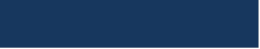 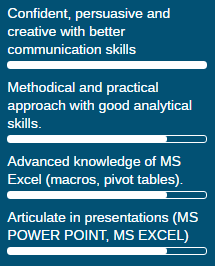 Results-driven individual To associate with a progressive organization that fosters new challenges, to provide better opportunities for professional growth, and utilize my acquired knowledge, skills and abilities in achieving new heights.2016           M.B.A (FINANCE),    Aligarh Muslim University2014           B.COM (HONS),         Aligarh Muslim University2011           INTERMEDIATE,      Aligarh Muslim University2008           HIGH SCHOOL,         I.C.S.EEater’s Choice Kabab House,Aligarh, IndiaBennett Coleman & Pvt. Ltd.Lucknow, IndiaWinner at NTSC inter school Math Olympiad (KANPUR).Organizer at cultural events and hall fest, (V.M Hall, AMU)Head Organizer at Sports fest, Department of Business Admin, AMU.Winner at Inter Hall table tennis competition.Attended ‘Chintan – The Business Strategy Workshop’ at FMS, Delhi University.Attended workshop on ‘Entrepreneurship Orientation’ organized by National Small Industries Corporation Ltd.            Eater’s Choice Kabab House, Aligarh, India                 		    June’16 - Nov’16            SupervisorJob Summary:Assists the Restaurant Manager in directing and organizing the staff of E.C. (Eater’s Choice), In-Restaurant meal and our on booking catering to ensure first class service, food & beverage offerings, marketing to maximize profits and guest satisfaction.	Essential Duties:Assist the Restaurant Manager in Interviewing, selecting, training, supervising, counseling and disciplining outlet staff.Observe performance and encourage improvement where necessary.Communicate with guests and employees using a positive and clear speaking voice, listen to and understand requests, respond with appropriate actions and provide accurate information.Remain calm and alert, especially during emergency situation and/or heavy restaurant activity, serving as a role model for the staff and other hotel employees.Interact positively with customers promoting hotel facilities and services. Resolve problems to the satisfaction of involved parties.Answer telephones in a clear voice, coordinate and reservations. Organize special events in the restaurant such as receptions, birthday parties, office parties etc.Move throughout the facility and kitchen areas to visually monitor and take action to ensure food quality and service standards are met.Verify temperatures, judge appearance and taste of products and check preparation methods to determine quality. Give guidance toward improvement and make necessary adjustments for consistency.Utilize computer to accurately charge customers, create forecast and revenue reports and write correspondence. Input and retrieve data and change computer procedures using complex series of keypunches to program system.Ensure all daily and monthly reports are detailed and submitted timely.            RAS  Traders Pvt. Ltd., India					              Sep’15 - June’16            Data Analyst- Part TimeJob Description:Recording, interpreting, analyzing and planning the resources of various retail stores under a common head.Inputting sales and store data from source data (retail stores) within time limits.Compiling, verifying accuracy and sorting information to prepare source data.Reviewing data for deficiencies or errors using MS office tools majorly MS Excel.Auditing and correcting any compatibility and therefore checking the output.Interpreting the analytical data into statistical format using various bar graphs and pie charts on a monthly basis.Analyzing the data so interpreted and planning the amount of resources that should be bought for the ultimate consumers for the next month.	SUMMER INTERNSHIP						                 June 15 – Aug’ 15                   BENNETT & COLEMAN PVT LTD, THE TIMES GROUP,LUCKNOW, INDIA Consumer Perception towards TOI newspapers in Lucknow city. Job Description:Market research- planning, implementing, analyzing and report on information that is gathered.Investigating market activity.Analyzing, translating & presenting data and statistics.Evaluating past performance of a product sales.Assessing future trends.Coordinating surveys.Achievements:Data collection- Quantitative, qualitative and electronic data collectionManaging the directed team for market research and surveys.Interpretation of quantitated and qualitative data into the numerical formats for assessment though various scaling techniques.Presentation of the data and statistics and advising clients on how they can best make use of results.													      May 2016	 A Financial marketing dissertation entitled -	 “Online Banking Services in India: A Comparative Study of Public and Private Sector Banks”   Highlights:The dissertation includes all the major banks in India providing e-banking services. The study is confined to Aligarh (U.P, India) as it has the reasonable number of banks and also e-banking users. For the research both primary and secondary data had been collected.Objective of the study:To study one public sector bank and one private sector bank from the e-banking perspective. To evaluate the respondents’ satisfaction level with the current banking facilities. To find the most important factor that is attracting people towards e-banking. To understand the benefits of e-banking as compared to traditional banking, in terms of cost, efficiency, time, secrecy, quality of service and complaint resolution. 